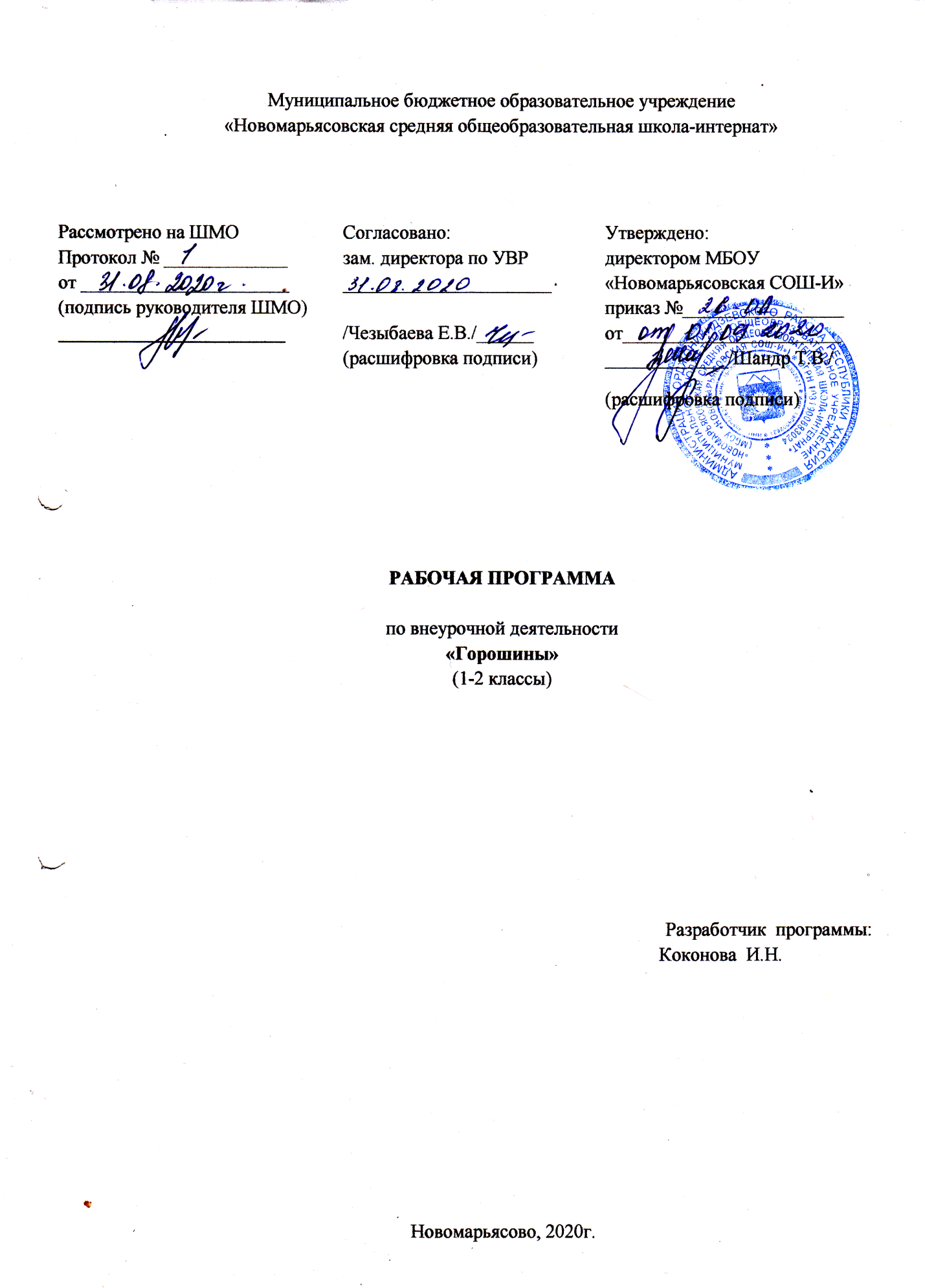 Пояснительная записка            Рабочая программа по внеурочной деятельности «Горошины» разработана на основе:  -  федерального государственного образовательного стандарта начального общего образования  второго поколения;- авторской программы «Хор» Т.Н. Овчинниковой; -ООП НОО МБОУ «Новомарьясовская СОШ-И».В основу программы внеурочной деятельности  художественно – эстетического направления вокал «Горошины»  положены идеи и положения Федерального государственного образовательного стандарта начального общего образования и Концепции духовно-нравственного развития и воспитания личности гражданина России.Актуальность программы состоит в том, что музыкальное воспитание занимает одно из ключевых мест в системе эстетического воспитания. Воспитание обучающихся на вокальных традициях является одним из важнейших средств нравственного и эстетического воспитания подрастающего поколения.Цель программы - развитие музыкально - творческих способностей ребенка, формирование музыкальной культуры.Задачи, решаемые в процессе обучения:I.Образовательные.Научить петь без дирижёра, научить ансамблевому пению (умение слушать себя и соседа в процессе пения);Начать формирование навыков певческой установки, певческого дыхания.Формировать координацию деятельности голосового  аппарата с основными свойствами певческого голоса: звонкостью, полётностью, вибрато.Формировать навыки певческой эмоциональности и выразительности.5.	Формировать умение петь напевно (главный   навык   кантилена) естественным, полетным, негромким звуком с мягкой атакой.6.  Работать над артикуляцией, обеспечение роста   выносливости голосового аппарата.II .Развивающие.Развивать творческую инициативу обучающихся.Развивать гибкость и подвижность мягкого нёба.Содействовать развитию музыкальных способностей (музыкального слуха, музыкальной памяти, чувства ритма, чистоты интонирования и основы музыкальной импровизации т.д.).4. Способствовать физическому развитию детей и подростков (органов   дыхания, артикуляционного аппарата, улучшение осанки).III. Воспитательные.Создавать условия для формирования певческой культуры, художественного вкуса, устойчивого интереса к искусству.Способствовать профессиональному самоопределению учащегося.Способствовать выявлению и раскрытию творческих способностей.Программа поможет решить следующие учебные задачи: Реализация задач осуществляется через различные виды вокальной деятельности:главными, из которых является сольной и ансамблевое пение, слушание различных интерпретаций исполнения, пластическое интонирование, добавление элементов импровизации, движения под музыку, элементы театрализации.Преподавание курса «Вокал» рассчитано на учащихся начальной школы 1-4 класс, увлекающихся музыкой и музыкально-эстетической деятельностью. Формы и режим занятий.Продолжительность занятий строится в начальной школе из расчёта –   33 часа (1 час в неделю). В данной программе 33 часа, так как 2 часа приходится на праздничные дни (8 марта, 10 мая).Занятия проводятся в  разновозрастной группе детей  7-8 лет  согласно расписанию. Формы проведения занятий: групповая и индивидуальная работа  на практических занятиях с элементами игр. Место проведения: класс, актовый зал. Формой подведения итогов реализации данной   образовательной программы являются: концерты,   праздничные утренники, конкурсы различного уровня.УМК:1.Емельянов В.В. «Развитие голоса. Координация и тренинг». СПб, «Владос», 2000 г.2.Работа с детским хором. Под редакцией В. Г. Соколова. М., 1981.3. Развитие музыкальных способностей детей. – Ярославль, 1997.Интернет ресурсы: http://mptri.net/http://iplayer.fm/http://www.minusy.ru/http://mp3ostrov.com/2. Планируемые результаты.Обучение  вокалу в учебной деятельности обеспечивает личностное, социальное, познавательное, коммуникативное развитие учащихся. Предметными результатами занятий по программе являются:овладение практическими умениями и навыками вокального творчества;овладение основами музыкальной культуры на материале искусства родного края.Метапредметными результатами являются:овладение способами решения поискового и творческого характера; культурно-познавательная, коммуникативная и социально – эстетическая компетентности;приобретение опыта в вокально – творческой деятельности.Личностными результатами занятий являются:формирование эстетических потребностей, ценностей;развитие эстетических чувств и художественного вкуса;развитие потребностей опыта творческой деятельности в вокальном виде искусства;бережное заинтересованное отношение к культурным традициям и искусству родного края, нации, этнической общности.Основные требования к знаниям, умениям и навыкам.К концу первого года обучения дети должнызнать/понимать:• строение артикуляционного аппарата;• особенности и возможности певческого голоса;• гигиену певческого голоса;• понимать по требованию педагога слова – петь «мягко, нежно, легко»;уметь:• правильно дышать: делать небольшой спокойный вдох, не поднимая плеч;• петь короткие фразы на одном дыхании;• в подвижных песнях делать быстрый вдох;• петь без сопровождения отдельные попевки и фразы из песен;• петь легким звуком, без напряжения;• правильно показать самое красивое индивидуальное звучание своего голоса, ясно выговаривая слова песни;• к концу года спеть выразительно, осмысленно, в спокойном темпе хотя бы фразу с ярко выраженной конкретной тематикой игрового характера.3.Содержание обучения.1.	Вводное занятие. Ансамблевое и сольное пение.Теория: Организации работы объединения. Цели и задачи изучения программы. Ознакомление с основами вокального искусства. Ансамблевое и сольное пение (сходство и различия).Правила безопасности во время проведения занятий.Практика: Прослушивание. Пение под аккомпанемент знакомых песен.2.	Певческое дыханиеТеория: Роль дыхания в вокальном искусстве.Практика: Работа по формированию певческого дыхания. Упражнения на дыхание. 3.	Единая певческая позиция.Практика: Формирование единой певческой позиции.4.	Звукообразование. Формирование гласных звуков.Теория: Понятие «звук». Изучение механизма первичного звукообразования. Практика: Работа по формированию гласных звуков.5.	Звуковедение. Фразировка.Теория: Понятие «певческая фраза».Практика: Работа над фразировкой (равномерное распределение дыхания по фразам). 6. Дикция.Теория: Артикуляция. Роль гласных и согласных звуков в пении.Практика: Упражнение   на артикуляцию. Работа над дикцией, чёткостью  произношения.7. Штрихи в пении. Пение legatо, staccato.Теория: Понятия «legatо» «staccato» Практика: Формирование навыков использования данных средств выразительности в пении.8.	Динамические оттенки в пении.Теория: Раскрытие значений понятий «forte», «piano». Практика: Формирование навыков пения с различной динамикой. 9.	Ансамбль. Единое ансамблевое звучание.Теория: Понятие «ансамбль». Ансамбль как слитное, слаженное исполнениепроизведения всеми музыкантами, подчинение общему художественному замыслу. Понятие «аккомпанемент».Практика: Работа над единым ансамблевым звучанием. Одновременное начало и окончание пения. Единство темпа, согласованное изменение силы звука. 10.	Строй в ансамбле. Выстраивание унисона с мелодической линией в аккомпанементе.
Теория: Знакомство с понятиями «строй», «унисон».Практика: Работа над строем в ансамбле, выстраивание унисона.11.	Особенности драматургического развития. Художественный образ.
Теория: Значение драматургического развития в ансамблевом пении.
Практика: Создание художественного образа произведения с помощью педагога. Постановка номера.12.	Работа с микрофоном. Пение под фонограмму. Практика: Знакомство и работа с микрофоном. Пение под фонограмму.13.	Итоговое занятие.Занятие проводится в форме творческого отчёта (концерта).Календарно-тематическое планирование.№Разделы и темыКол-во часовДатаДатаОбщееПланФакт1.Вводное занятие. Ансамблевое и сольное пение.  Прослушивание. Пение под аккомпанемент знакомых песен.е пение.17.092.Певческое дыхание. Работа по формированию певческого дыхания. Упражнения на дыхание. Разучивание дыхательной гимнастики. Разучивание музыкальных произведений.314.0921.0928.093.Единая певческая позиция. Формирование единой певческой позиции. Разучивание музыкальных произведений.35.1012.1019.104.Звукообразование. Формирование гласных звуков. Работа по формированию гласных звуков. Разучивание музыкальных произведений.42.119.1116.1123.115.Звуковедение.  Фразировка. Работа над фразировкой (равномерное распределение дыхания по фразам) Разучивание музыкальных произведений.330.117.1214.126.Дикция.  Упражнение   на артикуляцию. Работа над дикцией, чёткостью  произношения. Разучивание музыкальных произведений.321.1211.1218.017.Штрихи в пении. Пенис legato, staccato.  Формирование навыков использования данных средств выразительности в пении. Разучивание музыкальных произведений.225.0101.028.Динамические оттенки в пении.   Формирование навыков пения с различной динамикой. Разучивание музыкальных произведений.28.029.Ансамбль. Единое ансамблевое звучание.  Работа над единым ансамблевым звучанием. Одновременное начало и окончание пения. Единство темпа, согласованное изменение силы звука. Разучивание музыкальных произведений.315.0222.0201.0310.Строй в ансамбле. Выстраивание унисона с мелодической линией в аккомпанементе.  Работа над строем в ансамбле, выстраивание унисона.Разучивание музыкальных произведений.315.0329.0305.0411.Особенности драматургического развития. Художественный образ.   Создание художественного образа произведения с помощью педагога. Постановка номера. Разучивание музыкальных произведений.212.0419.0412.Работа с микрофоном. Пение под фонограмму. Разучивание музыкальных произведений.326.0417.0524.0513Подведение итогов. Подготовка и проведение отчетного концерта.1 31.05